HU   Ergonomikus irodai szék magasított háttámlával  SK    Ergonomické kancelárske kreslo s vysokou opierkou RO    Scaun de birou ergonomic cu spătar înaltÖsszeszerelési útmutatóÖsszeszerelés előtt ellenőrizze le, hogy minden alkatrész hiánytalanul megvan!Pred začiatkom montáže výrobku skontrolujte, či sú všetky súčiastky k dispozícii!Înainte de asamblare vă rugăm asigurați-vă că toate accesoriile sunt în pachet!Alkatrészek / Súčiastky / Accesorii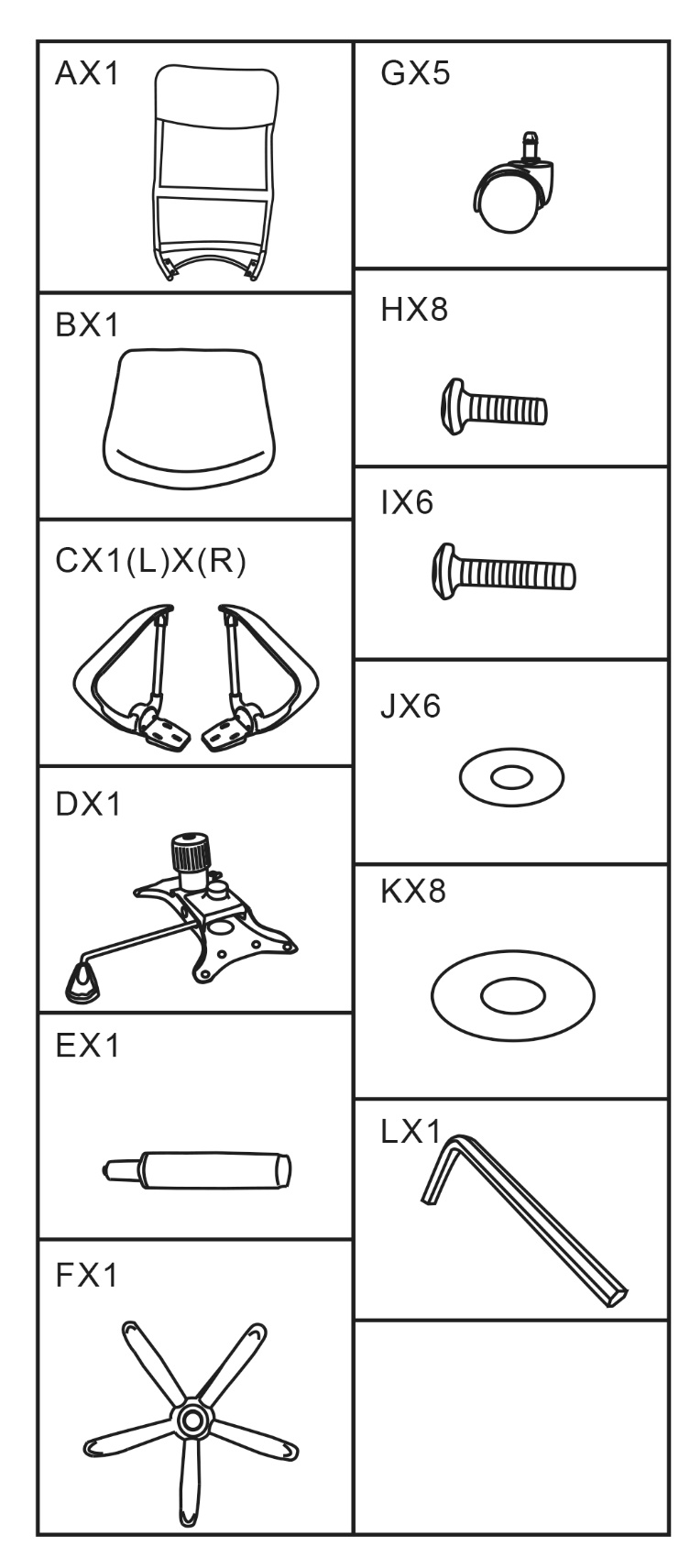 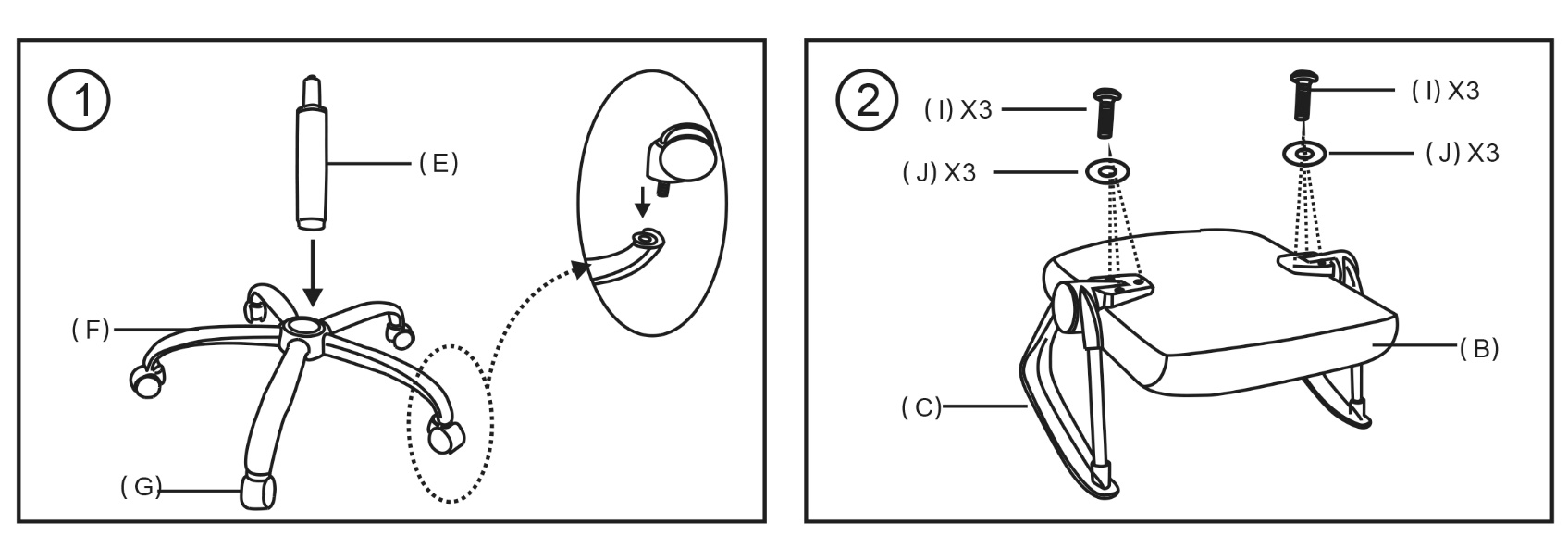 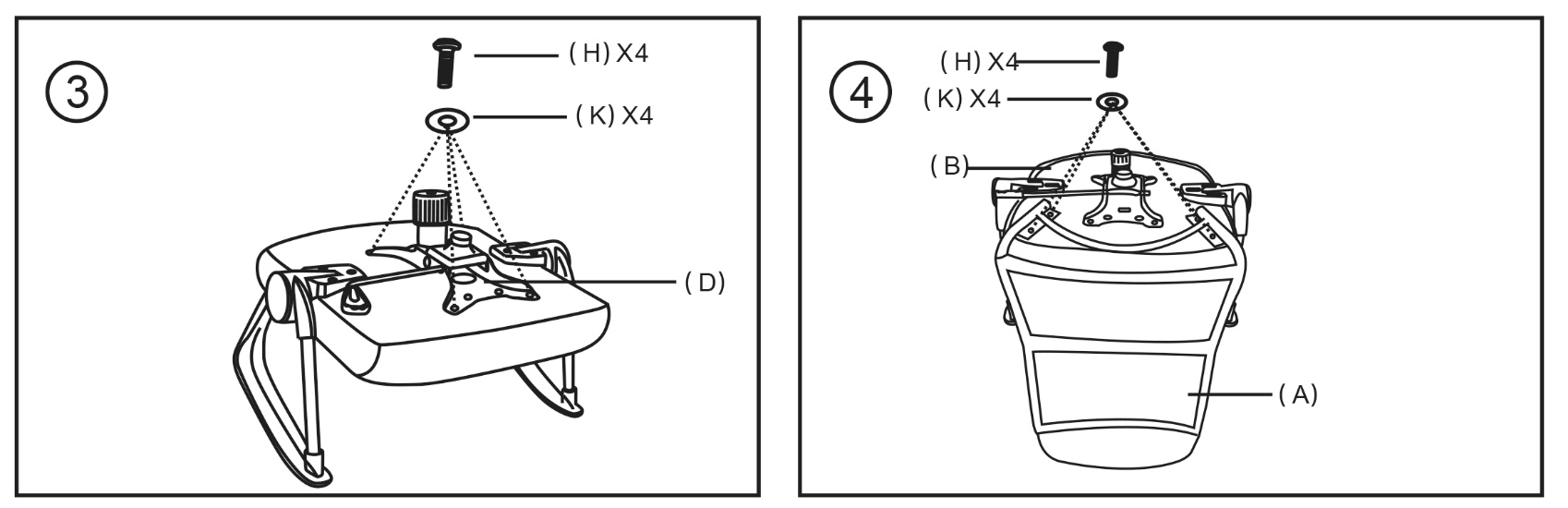 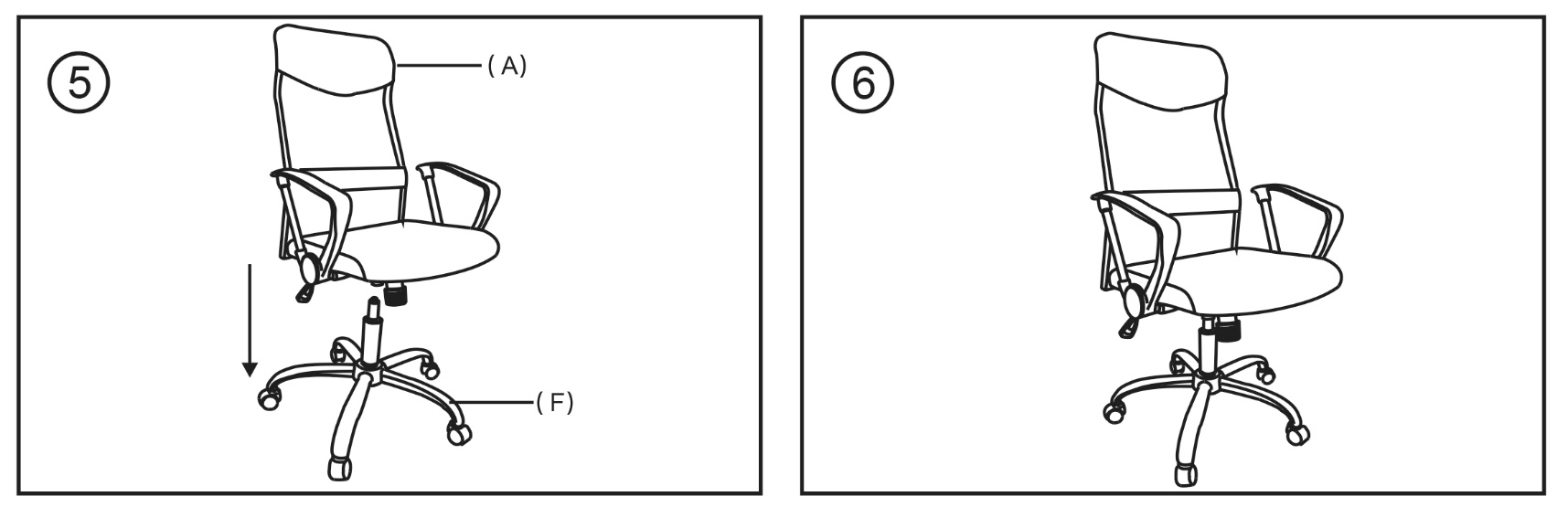 Származási hely / Krajina pôvodu / Țară de origine: Kína / Čína / ChinaForgalmazó / Distribútor / Distribuitor: MND Distribution Kft. 1214 Bp.Orion utca 14. mnddistributioninfo@gmail.com